Unit 7 Lesson 1: Explore the Coordinate GridWU Notice and Wonder: The Grid (Warm up)Student Task StatementWhat do you notice? What do you wonder?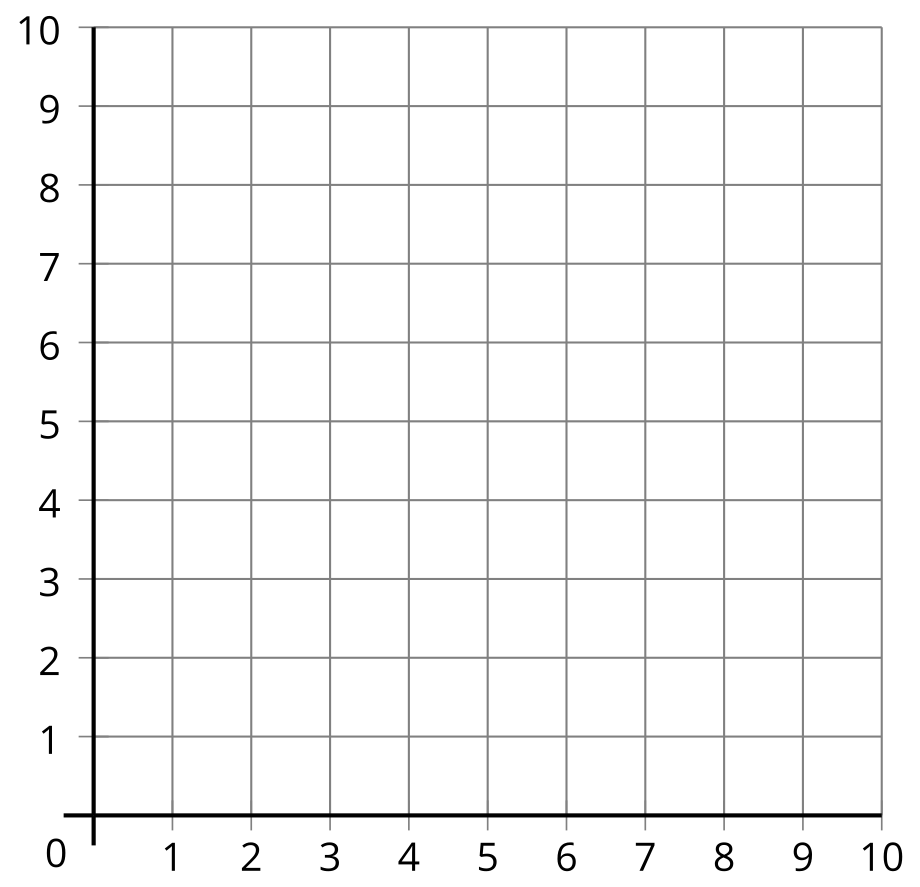 1 Can You Draw It: Shapes on the Coordinate GridStudent Task StatementPlay three rounds of Draw My Shape using the three sets of cards from your teacher.For each round:Partner A choose a card—without showing your partner—and describe the shape on the card.Partner B draw the shape as described.Partner A reveal the card and partner B reveal the drawing.Compare the shapes and discuss: What’s the same? What’s different?Round 1Round 2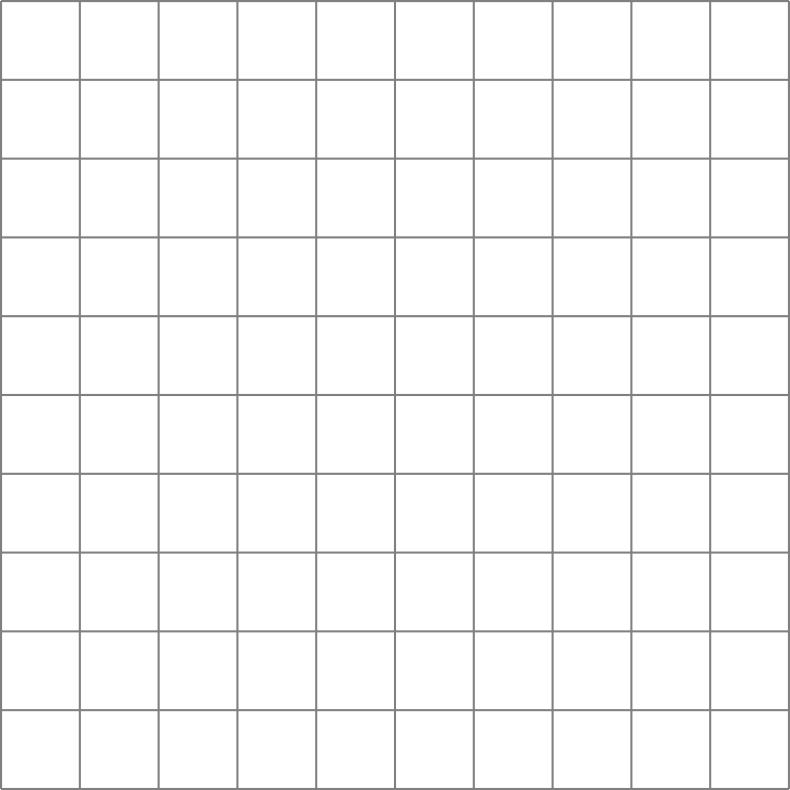 Round 3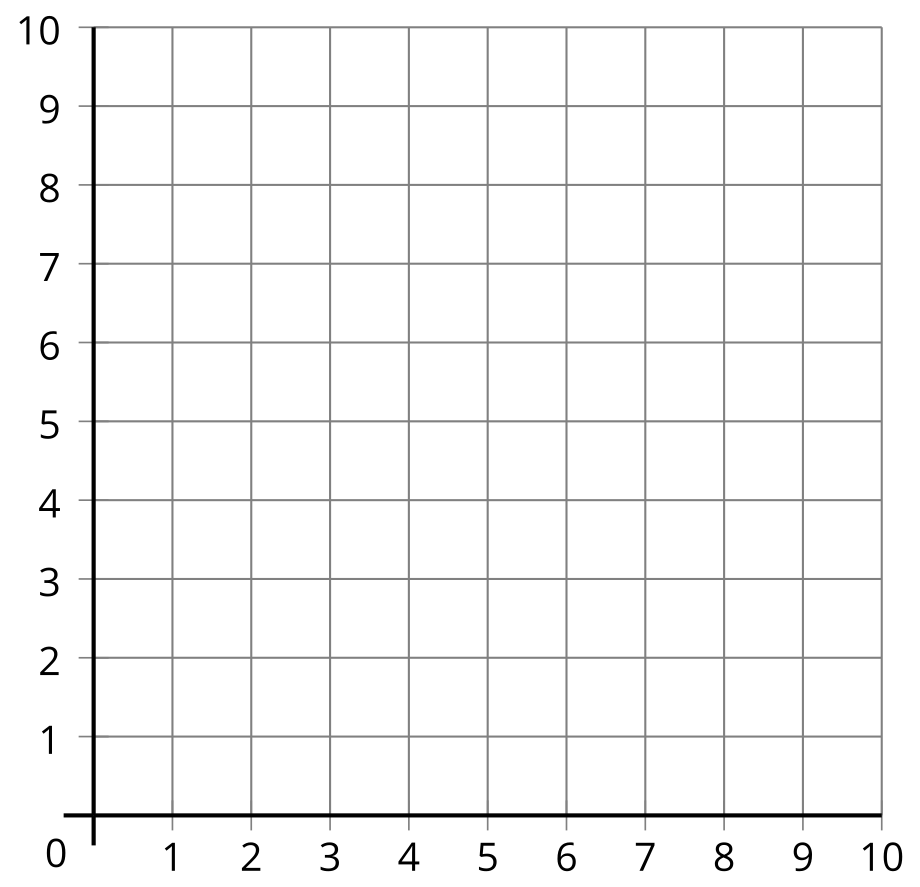 Look at partner B's drawings for each round. When does partner B's drawing look most like the shape on the card? Explain why you think that is so.2 Guess Which One: Shapes on the Coordinate GridStudent Task StatementPlay a round of Guess Which One.Sit next to your partner.Partner A:
Mentally choose a shape card without indicating which shape card you chose.Partner B:
Ask yes or no questions to determine which shape card partner A has chosen.A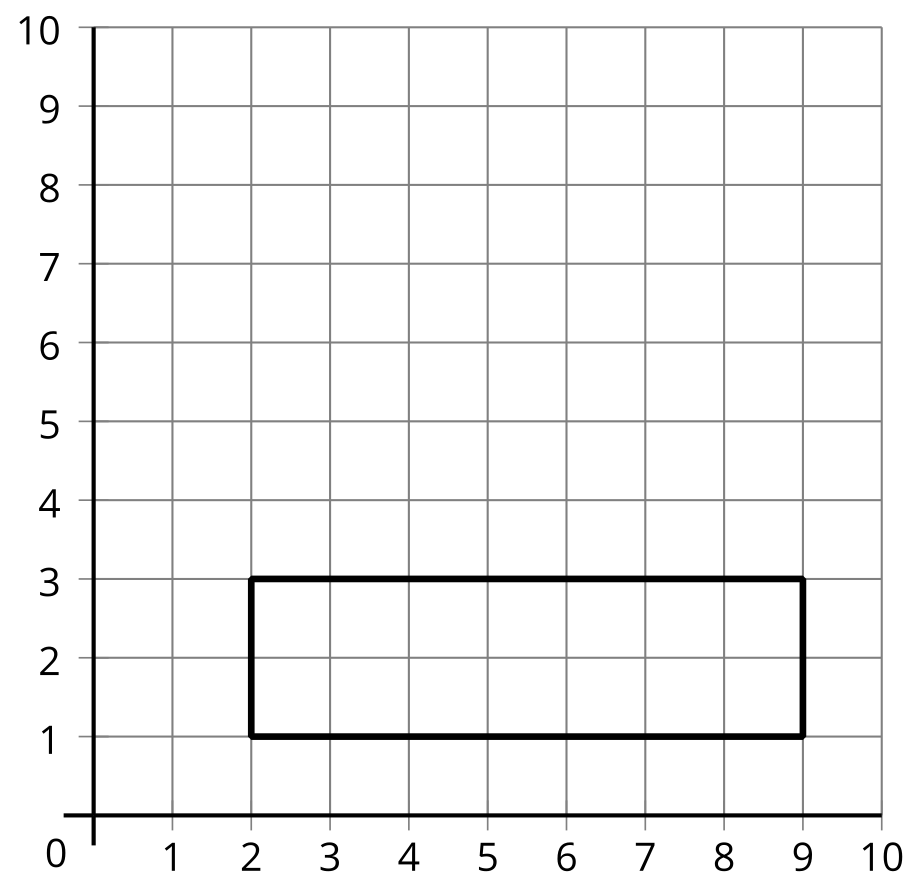 B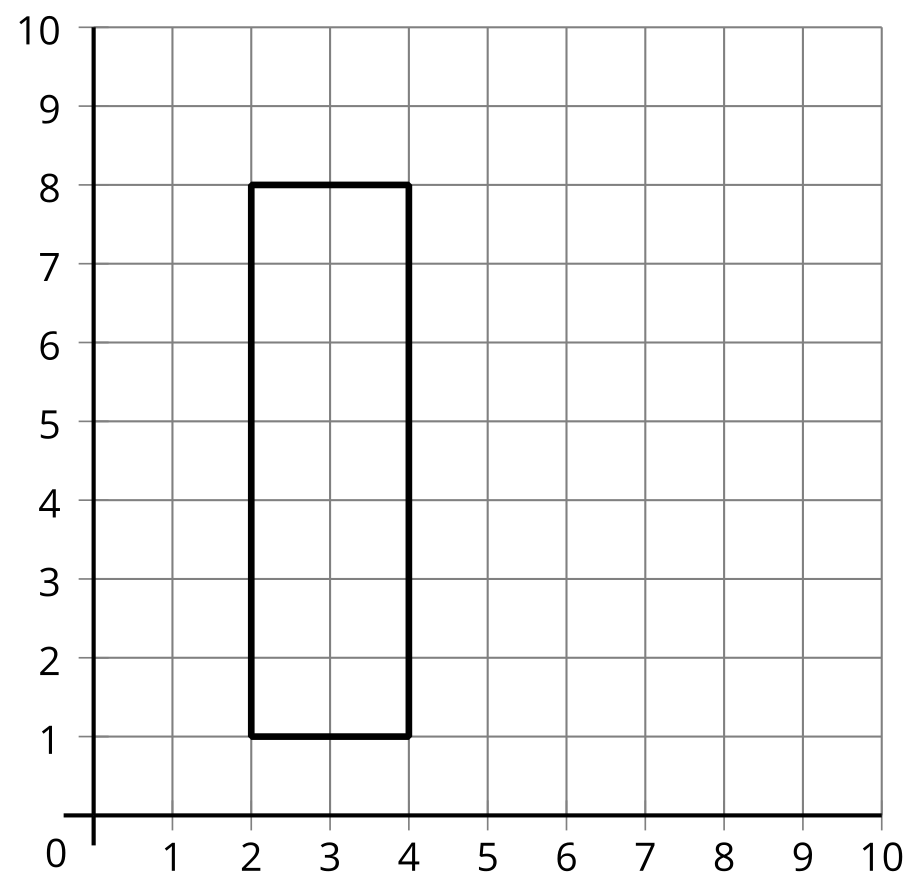 C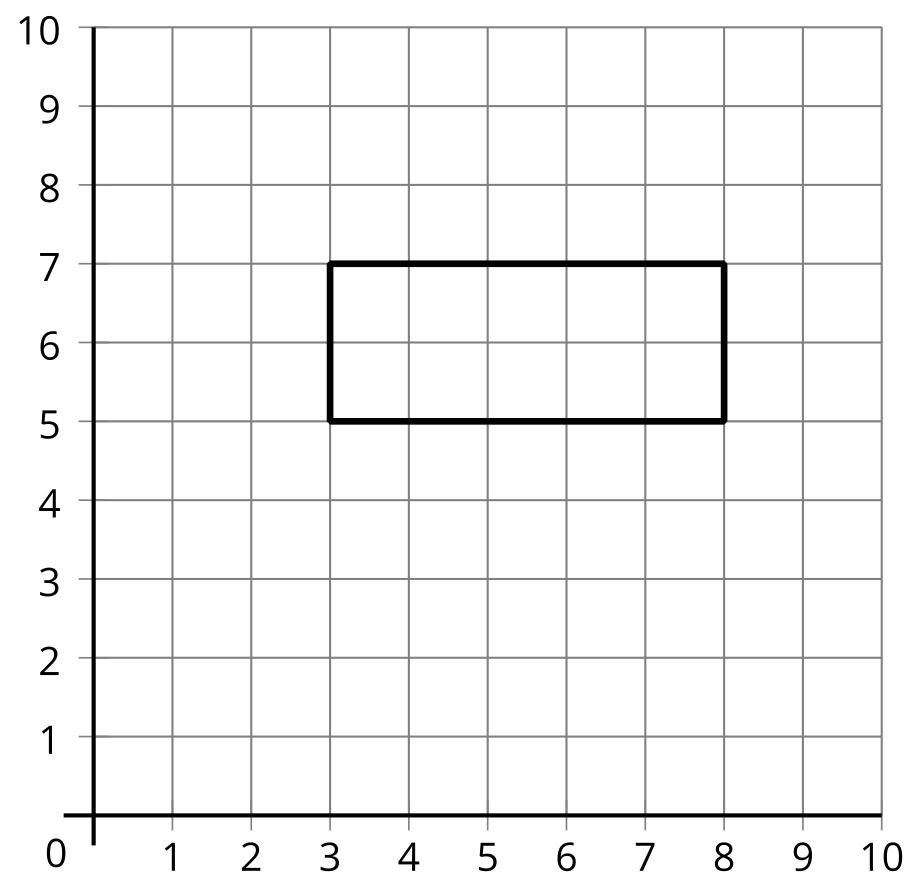 D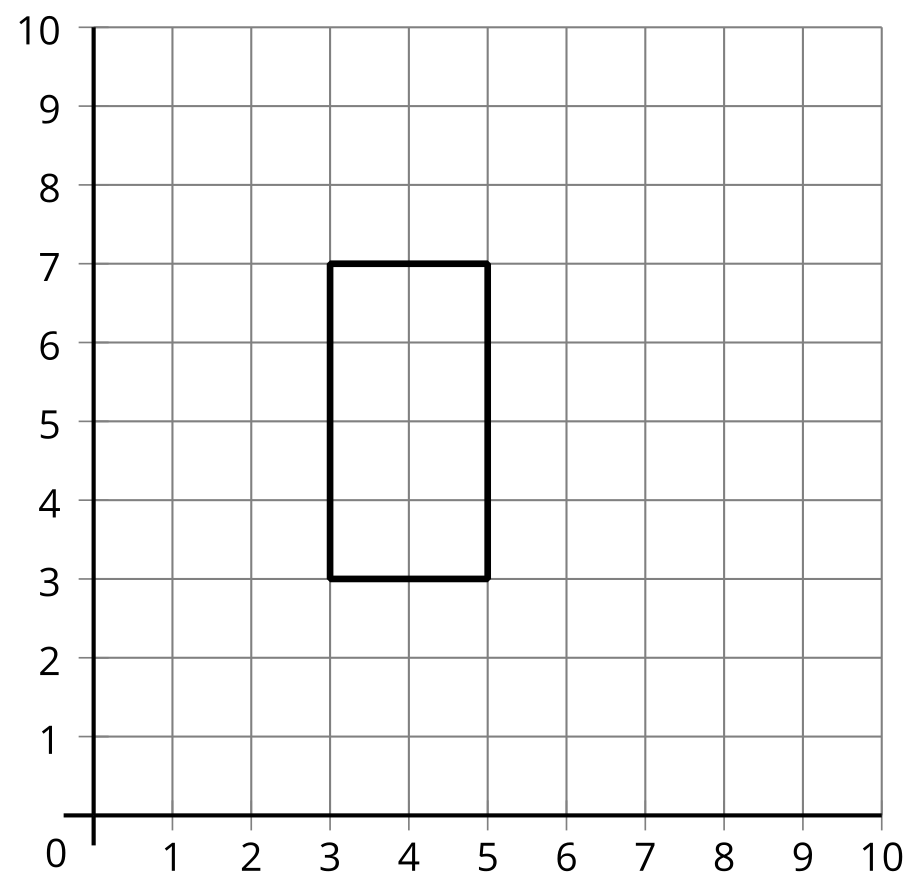 E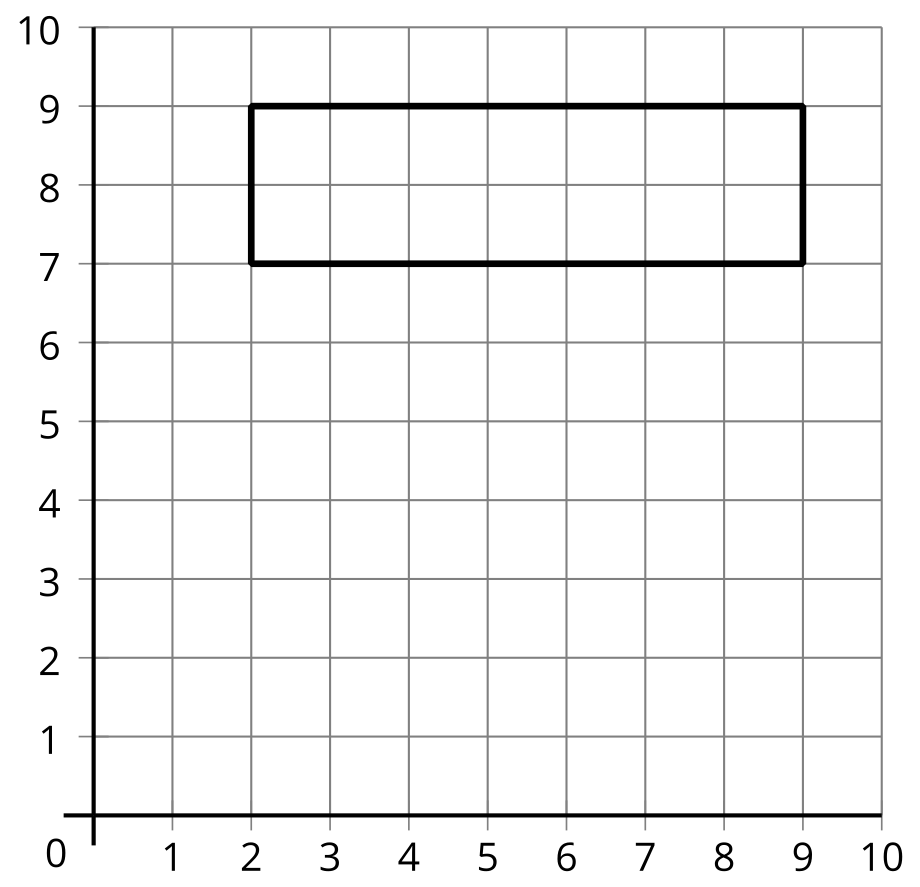 F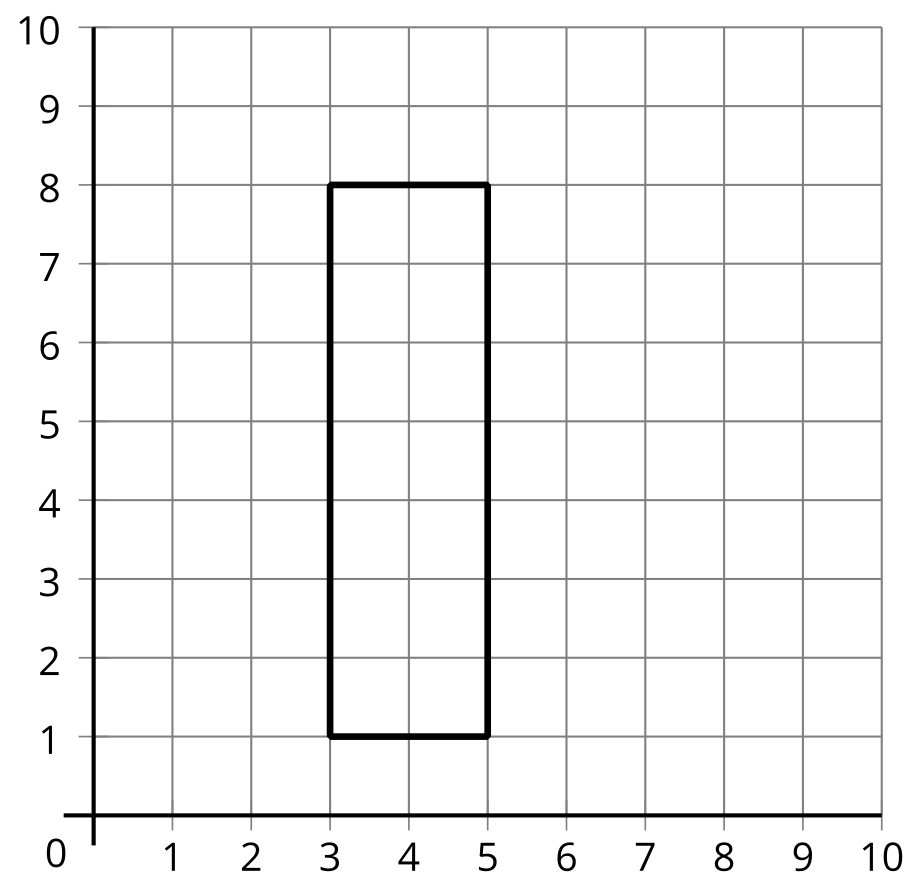 G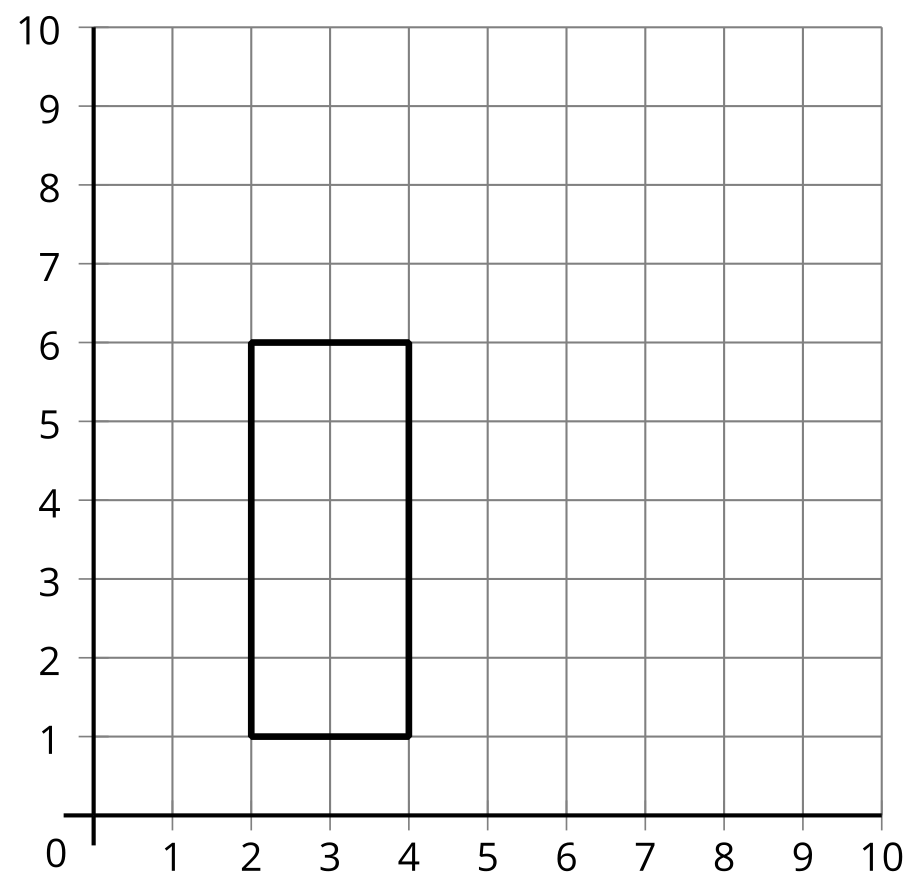 H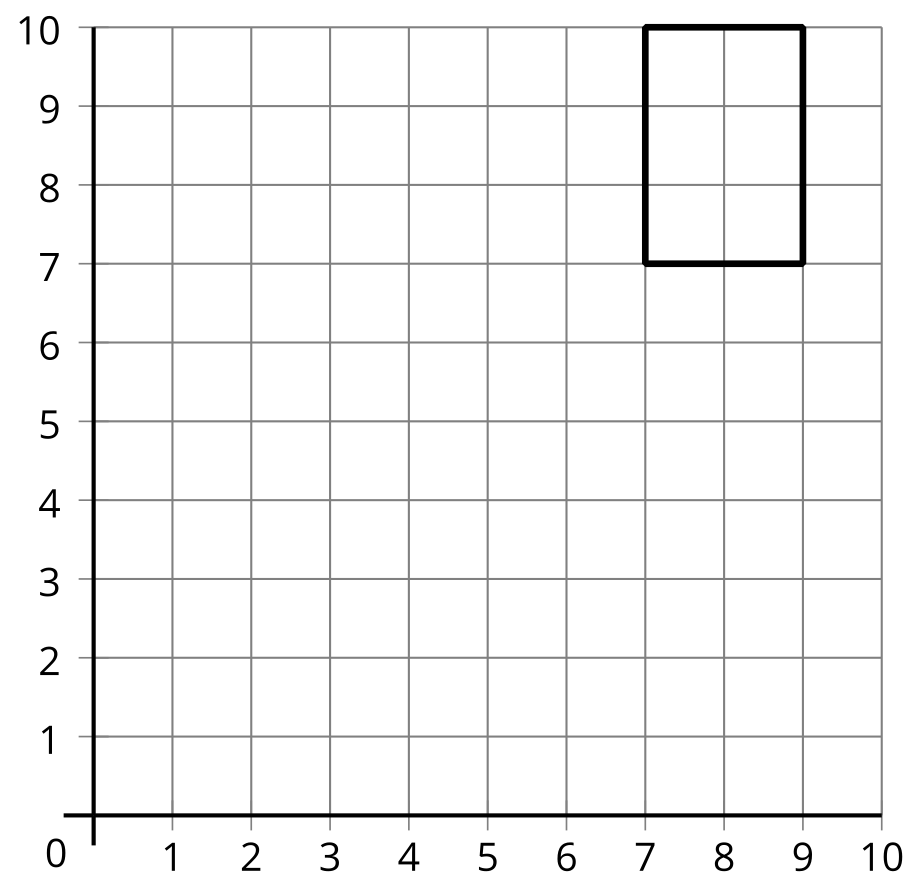 I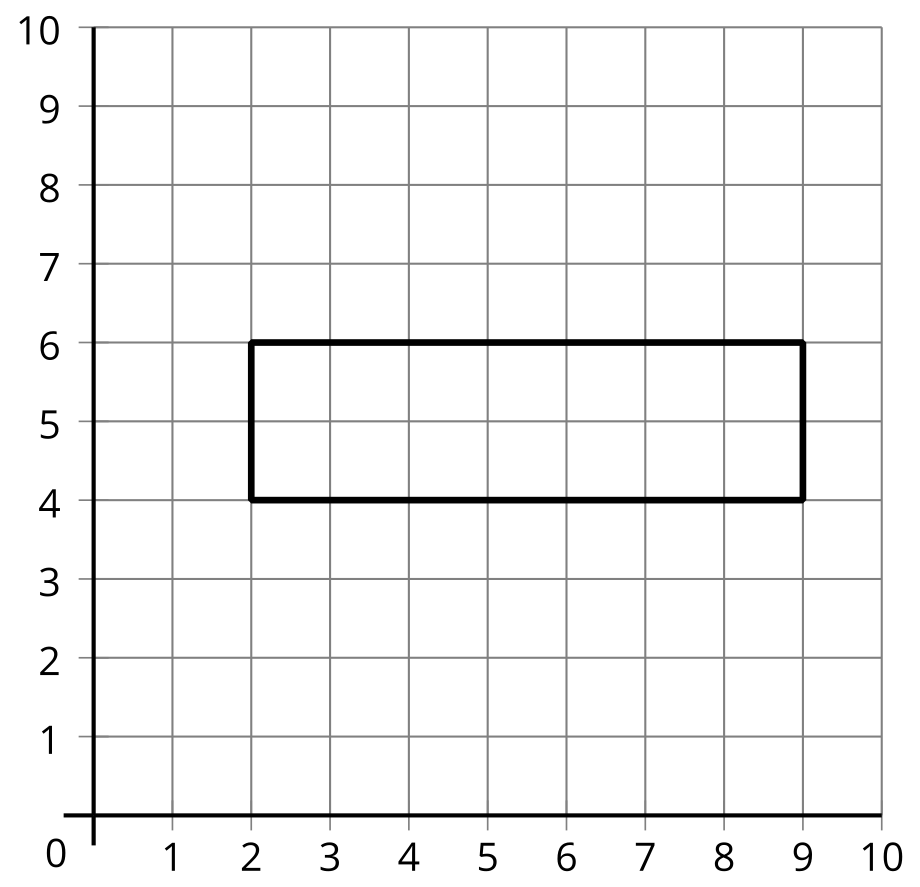 J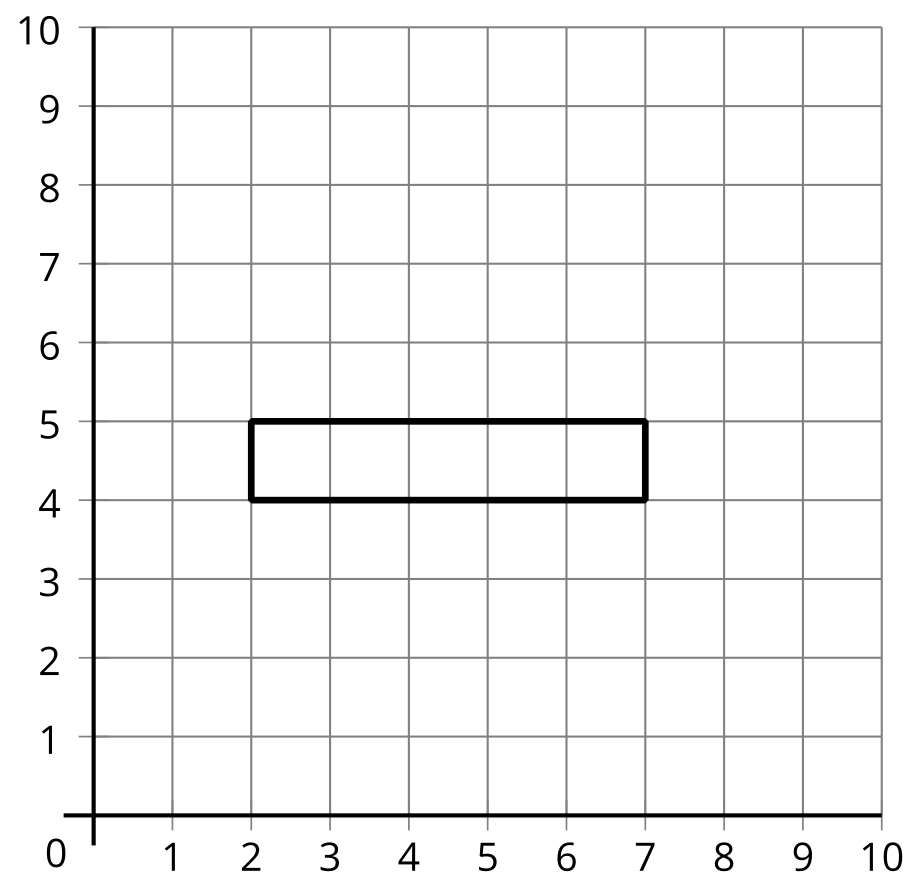 K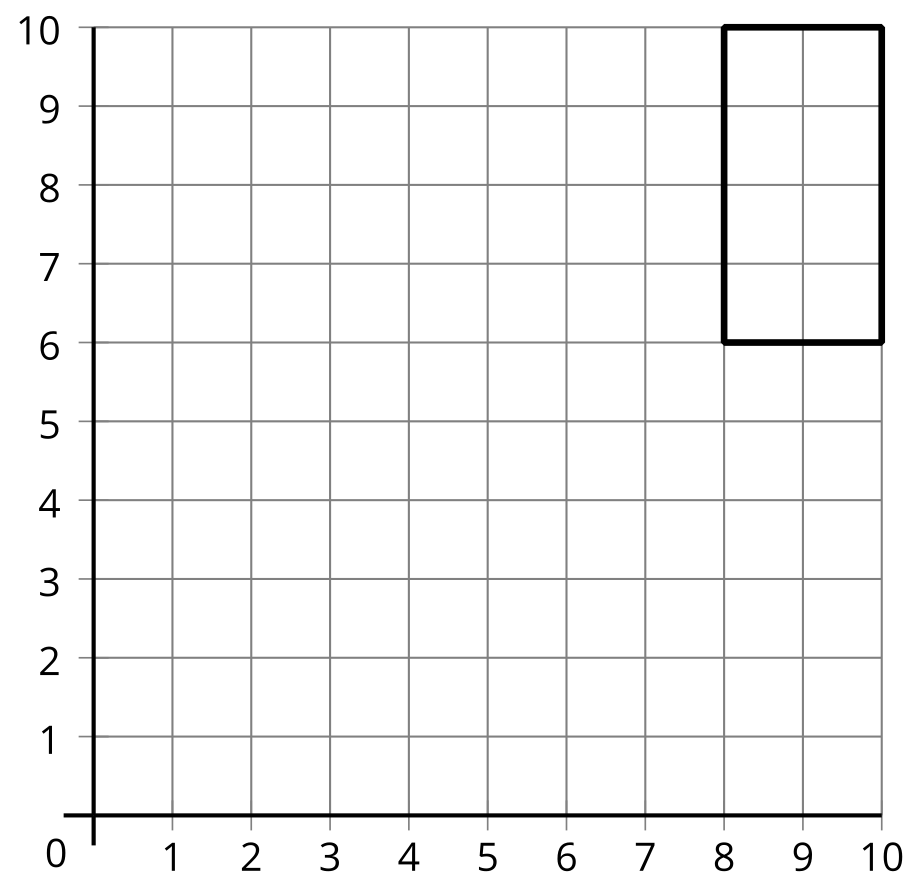 L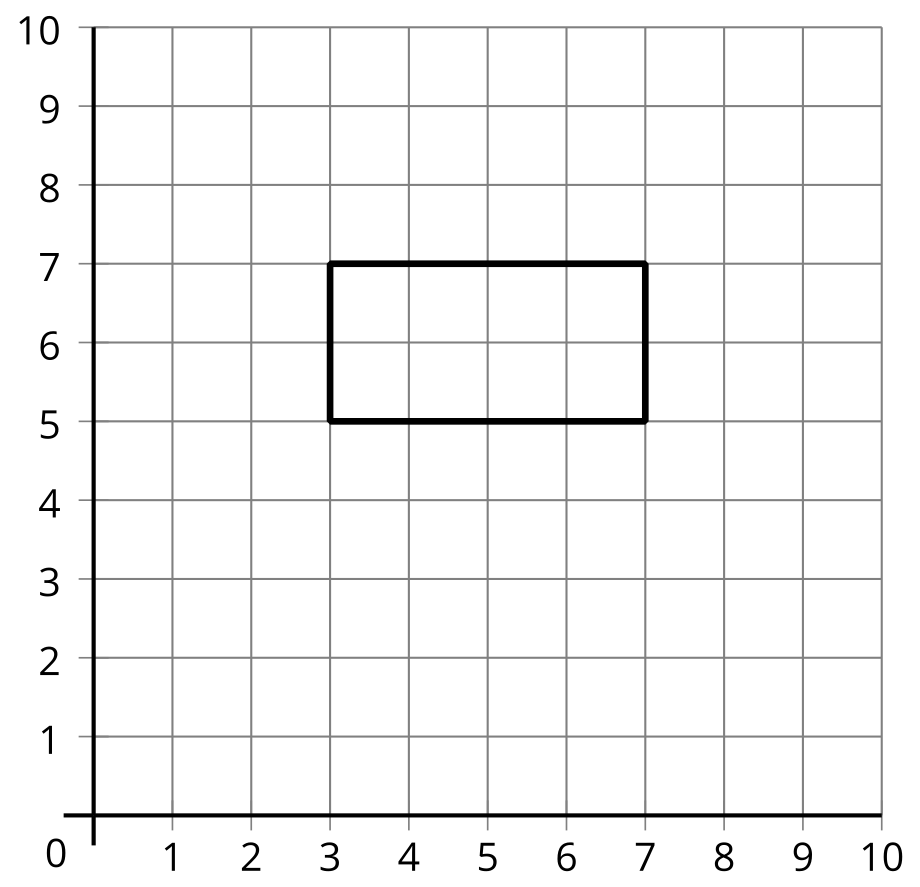 Switch roles and play another round of Guess Which One.Diego and Kiran were playing a round of Guess Which One. These are the last two shapes. What question can Kiran ask to determine which shape is the one that Diego picked?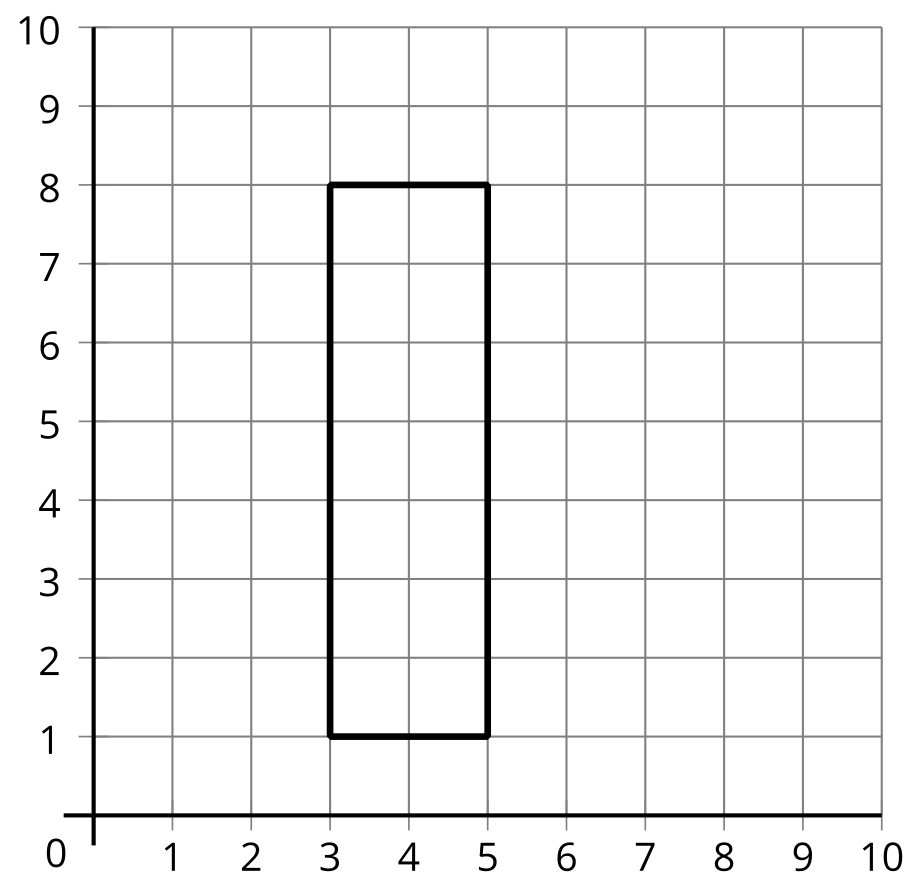 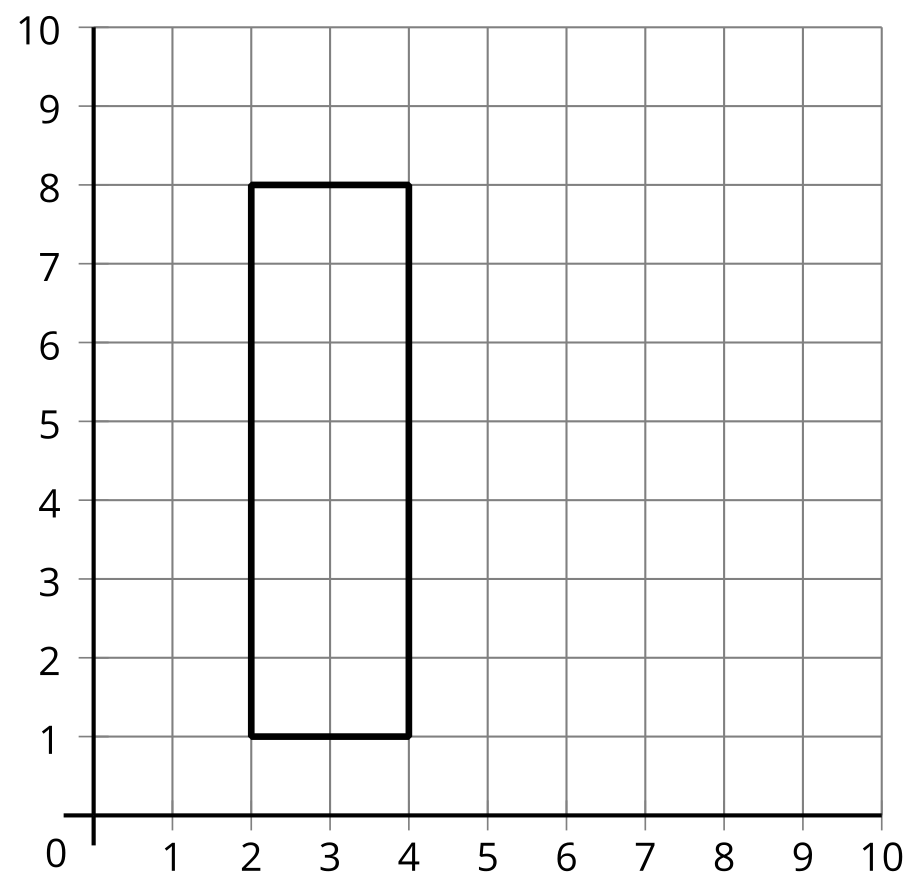 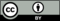 © CC BY 2021 Illustrative Mathematics®